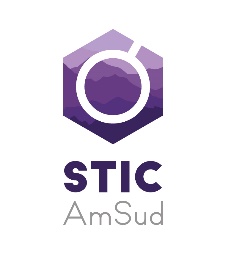 Regional Program STIC-AmSud2023 Project Proposal (Research – Innovation)Basic Form This form, and the associated CVs, must be filled in English. Before filling the form, please read carefully the bases published in the STIC-AmSud site (http://sticmathamsud.org/). A. General InformationB. Project DetailsB1. Project guidelines B2. Project descriptionGoals, motivation, methodology and contribution of each participating institutionProject scopeExpected results Dissemination actions of the project outcomes (and how STIC AmSud will be mentioned)B3. Schedule, with main execution stagesB4. Contributions Present contributions so as to highlight the role of each partner and the integration among partners.B5. Regional Aspects Indicate how the activities will stimulate effective scientific interactions between all the participants.B6. Additional informationList all the complementary fundings expected or already obtained.Experience of the coordinators in similar projects.Present main activities and their relationship with the project’s main goal.Perspectives of continuing collaboration after project financing is over.B7. Public and private support obtained related to the project:Participation in a previous STIC AmSud, MATH AmSud or CLIMAT AmSud project? 
YES NO
If YES, indicate the code, the year and the name of the project: Other public support in the past (ECOS, COFECUB, CNRS, European Union, etc.):
     Other private support in the past:
     Prospects for public or private support in the future:C. Project BudgetProject title: 	     						Participating institutions:	     The STIC-AmSud program funds travel expenses (air tickets and per diem) to researchers in research missions and workshops. C1. First year (2024)Planned missions – Year 1CONSOLIDATED BUDGET:  Year 1Funding requested to the STIC-AmSud ProgramEstimated costs (€)Do you have additional funding sources for this project? (if so please specify the amount and source (s)).C2. Second year (2025)Second year funding depends on approval of intermediate progress report. Planned missions – Year 2CONSOLIDATED BUDGET:  Year 2Funding requested to the STIC-AmSud ProgramEstimated costs (€)Do you have additional funding sources for this project? (if so please specify the amount and source (s)).														C3. BUDGET TOTALSD. Institutions and CVs of coordinatorsDescription of each participating institution, and curriculum vitae of project coordinators (maximum 2 pages per participant).ANNEXModel CV (maximum 2 pages)1/	Personal dataName:Birth date:Professional address (with telephone and e-mail):Current job title and size of the research group:2/	Highest obtained degree (with indication of place and date)3/	Professional activity in the last 5 years4/	Other duties/ positions5/	Awards, fellowships and external recognition6/	Ongoing funded research projects with dates, titles, sources of funding7/   Projects approved in the least 5 years8/  Publications8.1 – Highlight the most important publications related to the project theme8.2 – Publications in cooperation with the project partners9/ Theses oriented and post-doctoral fellows supervised 9.1 – Finished/defended in the last 5 years9.2 – OngoingA1Project title A2AcronymA3Research domainA4Project goalsA5AbstractA6National coordinators at each institutionNational coordinators at each institutionNational coordinators at each institutionNational coordinators at each institutionNational coordinators at each institutionNational coordinators at each institutionSouth America ASouth America ASouth America ASouth America BSouth America BSouth America BInstitutionInstitutionProject coordinatorProject coordinatorAddressAddressPhone/FaxPhone/FaxEmailEmailSouth America CSouth America CSouth America CSouth America DSouth America DSouth America DInstitutionInstitutionInstitutionInstitutionProject coordinatorProject coordinatorProject coordinatorProject coordinatorAddressAddressAddressAddressTel/FaxTel/FaxTel/FaxTel/FaxEmailEmailEmailEmailFrance AFrance AFrance AFrance BFrance BFrance BInstitutionInstitutionInstitutionInstitutionProject coordinatorProject coordinatorProject coordinatorProject coordinatorAddressAddressAddressAddressTel/FaxTel/FaxTel/FaxTel/FaxEmailEmailEmailEmailA7Other participating institutionsOther participating institutionsIn South AmericaIn France A8List of expected participants (name and affiliation and status : junior, senior )A9International Project Coordinator (to be chosen among the national coordinators mentioned in A6)A10Percentage of female participation in the project*ResearcherStatus(student, junior, senior)InstitutionOriginDestinationPlanned dateDuration(max. 30 days)Estimated cost  of  the trip  (€)Estimate of total per diem ( €)Trip and Mission funding institutionMission objectivesEx: Michel DupontCNRSParisSantiago-301.5001.500CNRS …Travel costs (air tickets)B- Maintenance costs (per diem)TOTALMEAE FranceCNRS  FranceINRIA FranceInstitut Mines-Télecom FranceMINCYT ArgentinaUMSA BoliviaCAPES BrazilANID ChileCMM ChileMINCIENCIAS ColombiaCONACYT ParaguayCONCYTEC PeruANII UruguaySENESCYT EcuadorMPPEUCT VenezuelaTotal requested funding to STIC-AmSudOther fundingTOTALResearcherStatus(student, junior, senior)InstitutionOriginDestinationPlanned dateDuration(max. 30 days)Estimated cost  of  the trip  (€)Estimate of total per diem ( €)Trip and Mission funding institutionMission objectivesEx: Pablo FernandezANIDSantiagoParis-301.5001.500ANID…Travel costs (air tickets)B- Maintenance costs (per diem)TOTALMEAE FranceCNRS  FranceINRIA FranceInstitut Mines-Télecom FranceMINCYT ArgentinaUMSA BoliviaCAPES BrazilANID ChileCMM ChileMINCIENCIAS ColombiaCONACYT ParaguayCONCYTEC PeruANII UruguaySENESCYT EcuadorMPPEUCT VenezuelaTotal requested funding to STIC-AmSudOther fundingTOTALYear 1Year 2TotalFunding requested to MEAE (France)Funding requested to INRIA (France)Funding requested to CNRS (France)Funding requested to Institut Mines-Telecom (France)Funding requested to MINCYT (Argentina)Funding requested to UMSA (Bolivia)Funding requested to CAPES (Brazil)Funding requested to ANID (Chile)Funding requested to CMM (Chile)Funding requested to MINCIENCIAS (Colombia)Funding requested to CONACYT (Paraguay)Funding requested to CONCYTEC (Peru)Funding requested to ANII (Uruguay)Funding requested to SENESCYT (Ecuador)Funding requested to MPPEUCT (Venezuela)Matching funds from the partnersOther sourcesTOTAL